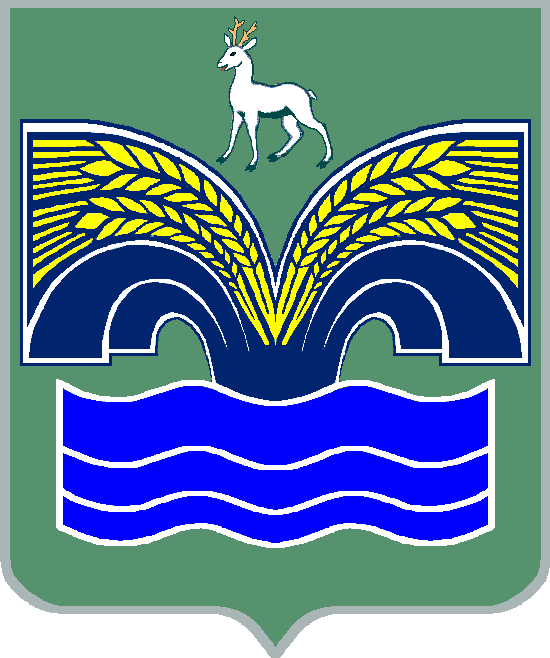 АДМИНИСТРАЦИЯ           СЕЛЬСКОГО ПОСЕЛЕНИЯ БОЛЬШАЯ РАКОВКА                                   МУНИЦИПАЛЬНОГО РАЙОНА КРАСНОЯРСКИЙ                           САМАРСКОЙ ОБЛАСТИПОСТАНОВЛЕНИЕот 10 октября 2023 года № 54 Об утверждении муниципальной программы «Профилактика терроризма и экстремизма, а также минимизация и (или) ликвидация последствий проявления терроризма и экстремизма на территории сельского поселения Большая Раковка муниципального района Красноярский Самарской области на 2023-2027 годы»В соответствии с Федеральным законом от 06.03.2011 № 35-ФЗ              «О противодействии терроризму», Федеральным законом от 06.10.2003            № 131-ФЗ «Об общих принципах организации местного самоуправления в Российской Федерации», Федеральным законом от 25.07.2002 № 114-ФЗ         «О противодействии экстремистской деятельности», руководствуясь Уставом сельского поселения Большая Раковка муниципального района Красноярский Самарской области, администрация сельского поселения Большая Раковка муниципального района Красноярский Самарской области, ПОСТАНОВЛЯЕТ:1. Утвердить Муниципальную программу «Профилактика терроризма и экстремизма, а также минимизация и (или) ликвидация последствий проявления терроризма и экстремизма на территории сельского поселения Большая Раковка  муниципального района Красноярский Самарской области на        2023-2027 годы».2. Опубликовать настоящее постановление в газете «Красноярский вестник» и разместить на официальном сайте Администрации муниципального района Красноярский Самарской области в разделе Поселения / Сельское поселение Большая Раковка.3. Настоящее Постановление вступает в силу со дня его официального опубликования.4. Контроль за исполнением данного постановления возложить на Главу сельского поселения Большая Раковка  муниципального района Красноярский Самарской области Халимова Фаиса Нурсахиевича.Глава сельского поселенияБольшая Раковка муниципального районаКрасноярский Самарской области                                          Ф.Н.ХалимовУтвержденапостановлением администрациисельского поселения Большая Раковкамуниципального района КрасноярскийСамарской областиот 10.10.2023г. № 54 Муниципальная программа«Профилактика терроризма и экстремизма, а также минимизация и (или) ликвидация последствий проявления терроризма и экстремизма на территории сельского поселения Большая Раковка муниципального района Красноярский Самарской области на 2023-2027 годы»ПАСПОРТ1. Общая характеристика социально-экономической сферы реализации муниципальной программыПроявление терроризма - это использование насилия или угрозы его применения в отношении отдельных лиц, группы лиц или различных объектов с целью достижения политических, экономических, идеологических и иных выгодных террористам результатов.Экстремизм - это:- насильственное изменение основ конституционного строя и нарушение целостности Российской Федерации;- возбуждение социальной, расовой, национальной или религиозной розни;- пропаганда исключительности, превосходства либо неполноценности человека по признаку его социальной, расовой, национальной, религиозной или языковой принадлежности, или отношения к религии, нарушение его прав, свобод и законных интересов;- воспрепятствование законной деятельности государственных органов, органов местного самоуправления, избирательных комиссий, общественных и религиозных объединений или иных организаций, соединенное с насилием либо угрозой его применения;- пропаганда и публичное демонстрирование нацистской атрибутики или символики, массовое распространение заведомо экстремистских материалов;- финансирование экстремистских деяний.В современных условиях терроризм является одной из основных угроз национальной безопасности Российской Федерации, что определяет необходимость противодействия ему на всех направлениях.Терроризм, как одно из тягчайших проявлений преступности, представляет реальную угрозу общественной безопасности, подрывает авторитет органов местного самоуправления и оказывает негативное влияние на все сферы общественной жизни. Его проявления вызывают социальную напряженность, влекут затраты населения, организаций и предприятий на ликвидацию прямого и косвенного ущерба от преступных деяний.Наиболее остро встает проблема обеспечения антитеррористической защищенности объектов жизнеобеспечения. Уровень                        материально-технического оснащения учреждений характеризуется достаточно высокой степенью уязвимости в диверсионно-террористическом отношении. В ходе проведенного анализа на территории поселения террористические акты не зарегистрированы.В соответствии со статьей 14 Федерального закона от 06.10.2003             № 131-ФЗ «Об общих принципах организации местного самоуправления в Российской Федерации» одним из основных вопросов местного значения является: участие в профилактике терроризма и экстремизма, а также в минимизации и (или) ликвидации последствий проявлений терроризма и экстремизма на территории поселения.Муниципальная программа является важным направлением реализации принципов целенаправленной последовательной работы по консолидации общественно-политических сил, национально-культурных, культурных и религиозных организаций и обеспечению безопасности граждан.Мероприятия муниципальной программы направлены на повышение уровня антитеррористической защищенности объектов, уменьшение проявлений экстремизма и негативного отношения к лицам других национальностей и религиозных конфессий, формирование у населения внутренней потребности в толерантном отношении к людям других национальностей и религиозных конфессий на основе ценностей многонационального российского общества, культурного самосознания, принципов соблюдения прав и свобод человека, улучшение       информационно-пропагандистского обеспечения деятельности по профилактике терроризма и экстремизма.Проведение мероприятий в поселении по антитеррористической деятельности направлены на выявление и устранение условий и предпосылок, способствующих подготовке и осуществлению террористических актов, а также практическую подготовку и координацию действий, сил и средств по ликвидации и минимизации их возможных последствий.Системный подход к мерам, направленным на предупреждение, выявление, устранение причин и условий, способствующих терроризму и экстремизму, совершению правонарушений, является одним из важнейших условий улучшения социально-экономической ситуации в поселении. Для реализации такого подхода необходим программно-целевой метод, позволяющий разработать и реализовать комплекс мероприятий, взаимоувязанных по ресурсам, исполнителям и срокам исполнения, добиться наибольшей эффективности и результативности в решении задач, направленных на совершенствование системы предупреждения терроризма и экстремизма, минимизации его последствий на территории поселения.Характерными недостатками по обеспечению безопасности на ряде объектов социальной сферы, культуры, являются: отсутствие «тревожной» кнопки, систем оповещения, металлических дверей и надежного ограждения. Имеют место недостаточные знания и отсутствие навыков посетителей и работников правилам поведения в чрезвычайных ситуациях, вызванных проявлениями терроризма. Наиболее проблемными остаются вопросы, связанные с выполнением мероприятий, направленных на обеспечение безопасности, требующих вложения значительных финансовых средств.2. Приоритеты муниципальной политики в сфере реализации муниципальной программы, цель, целевые показатели, описание ожидаемых конечных результатов, сроки и этапы реализации муниципальной целевой программыОдними из основных приоритетов муниципальной политики являются безопасность граждан и укрепление общественного правопорядка на территории поселения, которые гарантируют обстановку спокойствия, согласованности и ритмичности общественной жизни.Основными целями муниципальной программы являются:- противодействие терроризму, экстремизму и безопасность граждан, проживающих на территории поселения;- совершенствование системы профилактических мер антитеррористической и анти экстремистской направленности; - предупреждение террористических проявлений на территории поселения;- повышение антитеррористической защищенности потенциально опасных объектов, мест массового пребывания людей и объектов жизнеобеспечения населения.Основными задачами муниципальной программы являются:- усиление антитеррористической защищенности объектов социальной сферы;- проведение воспитательной, пропагандистской работы с населением поселения, направленной на предупреждение террористической и экстремистской деятельности, повышение бдительности;- минимизация и (или) ликвидация последствий проявлений терроризма;- повышение уровня межведомственного взаимопонимания по профилактике терроризма и экстремизма.Целевые показатели муниципальной программы:- взаимодействие с правоохранительными органами по вопросам профилактики противодействия терроризму и экстремизму;- количество материалов антитеррористической и антиэкстремистской направленности, опубликованных в средствах массовой информации;- количество проведенных с несовершеннолетними обще профилактических мероприятий по противодействию терроризму и экстремизму;- доля муниципальных учреждений, находящихся в ведении муниципального образования, обеспеченных средствами антитеррористической защищенности объектов (видеонаблюдение, периметральное ограждение, кнопки тревожной сигнализации, металлообнаружители и т.д.), от общего количества муниципальных учреждений. Значения целевых показателей реализации муниципальной программы приведены в Приложении № 1 к муниципальной программе.Муниципальная программа носит социальный характер, основными критериями ее эффективности являются антитеррористическая безопасность населения, объектов экономики и социальной сферы поселения и профилактика экстремистской деятельности.Социальная и бюджетная эффективность реализации муниципальной программы оценивается по следующим критериям:- соответствие плановых значений показателей конечного результата выполнения муниципальной программы фактическим значениям показателей;- степень достижения запланированных результатов.Социальный эффект от реализации мероприятий муниципальной программы будет выражен в удовлетворении потребности жителей поселения в защищенности от актов терроризма и проявлений экстремизма, повышении степени толерантности общества.Выполнение муниципальной программы создаст условия для дальнейшего укрепления социально-политической стабильности общества, законности и правопорядка, межнационального и межконфессионального согласия в поселении.Ожидаемые результаты реализации муниципальной программы:- снижение возможности совершения террористических актов и экстремистских проявлений на территории поселения;- повышение информированности населения о принимаемых органами местного самоуправления мерах по сохранению социально-политической стабильности, недопущению проявлений экстремизма и терроризма, укреплению межнационального, межэтнического и межконфессионального согласия и единства сообщества;- создание системы технической защиты объектов, находящихся в муниципальной собственности.Исполнение мероприятий, предусмотренных муниципальной программой, позволит решить наиболее острые проблемы, стоящие перед Администрацией поселения и обществом в части создания положительных тенденций повышения уровня антитеррористической и антиэкстремистской устойчивости поселения, что в результате окажет непосредственное влияние на укрепление общей безопасности.Сроки реализации муниципальной программы - 2023-2027 годы.3. Обобщенная характеристика основных мероприятиймуниципальной программы3.1. Основное мероприятие муниципальной программы - участие в реализации государственной политики в области профилактики терроризма и экстремизма, создание условий для комплексной антитеррористической безопасности на территории поселения.Программа включает мероприятия по приоритетным направлениям в сфере профилактики терроризма и экстремизма:- информационно-пропагандистское сопровождение и методическое обеспечение профилактики терроризма и экстремизма;- организационно-технические мероприятия.3.1.1. Информационно-пропагандистское сопровождение и методическое обеспечение профилактики терроризма и экстремизма:В целях реализации данного направления муниципальной программы запланировано проведение следующих мероприятий:- информирование населения о профилактике терроризма и экстремизма через памятки, листовки, сходы граждан;- проведение лекций и бесед в библиотеке поселения, направленных на профилактику проявлений терроризма и экстремизма, преступлений против личности, общества, государства;- распространение памяток, листовок среди населения «Терроризм – угроза обществу»;- подготовка и размещение в местах массового пребывания граждан информационных материалов о действиях в случае возникновения угроз террористического характера, а также размещение соответствующей информации на информационных стендах.- приобретение и распространение наглядно-агитационной продукции (плакатов, памяток, листовок, стендов) о порядке и правилах поведения населения при угрозе возникновения террористических актов.3.1.2. Организационно-технические мероприятияВ целях реализации данного направления муниципальной программы запланировано проведение следующих мероприятий:- проведение обследования потенциально опасных объектов, объектов соцкультбыта, пустующих домов на территории поселения;- обеспечение антитеррористической безопасности граждан в период подготовки и проведения выборных кампаний, праздничных, культурных, спортивных мероприятий с массовым участием граждан.- контроль в едином информационном пространстве в режиме реального времени обстановки, складывающейся в районах расположения мест массового пребывания людей (видеонаблюдение).3.2. Профилактика терроризма и экстремизма в подростковой и молодежной среде, в том числе:- организация и проведение воспитательной и просветительской работы среди детей и молодежи, направленной на профилактику терроризма и экстремизма;- проведение с молодежной аудиторией встреч, семинаров, круглых столов, тематических акций в рамках празднования Дня солидарности в борьбе с терроризмом, демонстрация документально-публицистических фильмов, направленных на разъяснение сущности терроризма, воспитание уважительного отношения к представителям других национальностей и конфессий.3.3. Усиление антитеррористической защищенности объектов, находящихся в собственности и ведении поселения, в том числе:- проведение проверок по антитеррористической защищенности на объектах, находящихся в муниципальной собственности или ведении органов местного самоуправления;- обеспечение выполнения требований антитеррористической защищенности подведомственных объектов, находящихся в муниципальной собственности или ведении органов местного самоуправления.	План реализации муниципальной программы приведен в Приложении    № 2 к муниципальной программе.4. Нормативное обеспечение программыПравовую основу для реализации муниципальной программы определили:а) Федеральный закон от 06.03.2011 № 35-ФЗ «О противодействии терроризму»;б) Федеральный закон от 06.10.2003 № 131-ФЗ «Об общих принципах организации местного самоуправления в Российской Федерации»;в) Федеральный закон от 25.07.2002 № 114-ФЗ «О противодействии экстремистской деятельности»;г) Указ Президента Российской Федерации от 15.02.2006 № 116 «О мерах по противодействию терроризму».5. Ресурсное обеспечение ПрограммыРесурсное обеспечение муниципальной программы осуществляется за счет средств бюджета поселения.Объемы финансирования муниципальной программы подлежат уточнению при формировании бюджета поселения на соответствующие годы.6. Система программных мероприятийПриложение № 1к муниципальной программе «Профилактика терроризма и экстремизма, а также минимизация и (или) ликвидация последствий их проявлений на территории сельского поселения Большая Раковка»Целевые показатели реализации программыПриложение № 2к муниципальной программе«Профилактика терроризма и экстремизма, а такжеминимизация и (или) ликвидация последствий их проявлений на территории сельского поселения Большая Раковкамуниципального района Красноярский Самарской области на 2023-2027 годы»План реализации программыНаименование программыМуниципальная программа «Профилактика терроризма и экстремизма, а также минимизация и (или) ликвидация последствий проявления терроризма и экстремизма на территории сельского поселения Большая Раковка  муниципального района Красноярский Самарской области на 2023-2027 годы» (далее – муниципальная программа).Основание разработки программы- Федеральный закон от 06.03.2011 № 35-ФЗ                 «О противодействии терроризму»;- Федеральный закон от 06.10.2003 № 131-ФЗ             «Об общих принципах организации местного самоуправления в Российской Федерации»;- Федеральный закон от 25.07.2002 № 114-ФЗ               «О противодействии экстремистской деятельности»;- Указ Президента Российской Федерации от 15.02.2006 № 116 «О мерах по противодействию терроризму».Заказчик программыАдминистрация сельского поселения Большая Раковка муниципального района Красноярский Самарской области (далее - Администрация поселения).Разработчик программыАдминистрация поселения.Цели программы- реализация государственной политики в области профилактики терроризма и экстремизма;- совершенствование системы профилактических мер антитеррористической направленности;- предупреждение террористических и экстремистских проявлений на территории поселения;- повышение антитеррористической защищенности потенциально опасных объектов, мест массового пребывания людей и объектов жизнеобеспечения населения;- противодействие терроризму и экстремизму и безопасность граждан, проживающих на территории сельского поселения Большая Раковка  муниципального района Красноярский Самарской области (далее – поселение).Задачи программы- усиление антитеррористической защищенности объектов социальной сферы;- проведение воспитательной, пропагандистской работы с населением поселения, направленной на предупреждение террористической и экстремисткой деятельности, повышение бдительности;- повышение уровня межведомственного взаимопонимания по профилактике терроризма и экстремизма.Сроки реализации2023-2027 годыЦелевые показатели реализации муниципальной программы1. Взаимодействие с правоохранительными органами по вопросам профилактики противодействия терроризму и экстремизму.2. Количество материалов антитеррористической и антиэкстремистской направленности, опубликованных в средствах массовой информации.3. Количество проведенных с несовершеннолетними общепрофилактических мероприятий по противодействию терроризму и экстремизму.4. Доля муниципальных учреждений, находящихся в ведении муниципального образования, обеспеченных средствами антитеррористической защищенности объектов (видеонаблюдение, периметральное ограждение, кнопки тревожной сигнализации, металлообнаружители и т.д.), от общего количества муниципальных учреждений.Ожидаемые результаты от реализации программы1) Создание системы технической защиты объектов с массовым пребыванием граждан, в том числе повышение уровня антитеррористической защищенности объектов в местах массового пребывания граждан.2) Повышение информированности населения о принимаемых Администрацией поселения о мерах антитеррористического характера и правилах поведения в случае угрозы возникновения террористического акта, создание условий для профилактики правонарушений экстремистской направленности.Источники финансированияФинансирование муниципальной программы осуществляется из бюджета поселения.По источникам финансирования:2023 - исходя из реальных возможностей бюджета;2024 - исходя из реальных возможностей бюджета;2025 - исходя из реальных возможностей бюджета;2026 - исходя из реальных возможностей бюджета;2027 - исходя из реальных возможностей бюджета.Ответственные исполнители программыАдминистрация поселения.Наименование мероприятийИсполнителиСроки исполненияИсточники финансирования1. Информационно-пропагандистское противодействие терроризму и экстремизму1. Информационно-пропагандистское противодействие терроризму и экстремизму1. Информационно-пропагандистское противодействие терроризму и экстремизму1. Информационно-пропагандистское противодействие терроризму и экстремизмуРазработка плана профилактических мер, направленных на предупреждение экстремистской деятельности, в том числе на выявление и последующее устранение причин и условий, способствующих осуществлению экстремистской деятельности на территории поселенияАдминистрация поселенияЕжегодноБез финансированияПроведение тематических мероприятий для детей и молодёжиРаботники Дома культуры, библиотекари, Собрание представителей, Общественный советЕжемесячноБез финансированияРаспространение памяток, листовок среди населения, обеспечение наглядной агитацией в учреждениях социальной сферыАдминистрация поселения, Собрание представителей, Общественный совет, волонтеры2 раза в годБез финансированияИнформирование населения о профилактике терроризма и экстремизмаглава поселения, председатель Собрания представителейЕжегодноБез финансированияСбор информации и принятие мер по факту выявления деятельности религиозных организаций, сект экстремистской направленности на территории поселенияАдминистрация поселенияПостоянноБез финансирования2. Организационно-технические мероприятия2. Организационно-технические мероприятия2. Организационно-технические мероприятия2. Организационно-технические мероприятияОрганизация и проведение тренировок, учений по действиям работников учреждений при обнаружении подозрительных предметовГлава поселения, Дом культуры (по согласованию)ЕжегодноБез финансированияПроведение комплексных обследований потенциально опасных объектов, соцкультбыта, пустующих домов на территории поселенияАдминистрация поселенияЕжеквартальноБез финансированияПроведение социологических опросов среди населения на предмет выявления и обнаружения степени распространения экстремистских идей и настроенийАдминистрация поселения, Собрание представителей, Общественный советЕжегодноБез финансированияОрганизация осмотра административных зданий, производственных и складских помещений учреждений, организаций, а также прилегающих к ним территорий, других мест скопления населения на предмет выявления подозрительных предметовГлава поселенияПостоянноБез финансированияПроведение совещаний при Главе поселения по вопросам профилактики террористических угроз на территории поселенияГлава поселенияПо мере необходимости, но не реже 2-х раз в годБез финансирования3. Формирование системы противодействия идеологии терроризма и экстремизма3. Формирование системы противодействия идеологии терроризма и экстремизма3. Формирование системы противодействия идеологии терроризма и экстремизма3. Формирование системы противодействия идеологии терроризма и экстремизмаМониторинг деятельности религиозных, молодежных обществ и политических организацийАдминистрация поселенияЕжегодноБез финансирования№ п/пНаименование показателяЕдиница измеренияПланируемое значение показателей (на очередной финансовый год и плановый период)Планируемое значение показателей (на очередной финансовый год и плановый период)Планируемое значение показателей (на очередной финансовый год и плановый период)Планируемое значение показателей (на очередной финансовый год и плановый период)Планируемое значение показателей (на очередной финансовый год и плановый период)№ п/пНаименование показателяЕдиница измерения2023год2024год2025год2026год2027год1.Взаимодействие с правоохранительными органами по вопросам профилактики противодействия терроризму и экстремизмуда/нетдадададада2.Количество материалов антитеррористической и антиэкстремистской направленности, опубликованных в средствах массовой информацииед.111113.Количество проведенных с несовершеннолетними общепрофилактических мероприятий по противодействию терроризму и экстремизмуед.222224.Доля муниципальных учреждений, находящихся в ведении муниципального образования, обеспеченных средствами антитеррористической защищенности объектов (видеонаблюдение, периметральное ограждение, кнопки тревожной сигнализации, металлообнаружители и т.д.), от общего количества муниципальных учреждений%50708090100№ п/пНаименованиеИсполнитель мероприятияОбъем средств на реализацию муниципальной программы на очередной финансовый год и плановый период (тыс. рублей)Объем средств на реализацию муниципальной программы на очередной финансовый год и плановый период (тыс. рублей)Объем средств на реализацию муниципальной программы на очередной финансовый год и плановый период (тыс. рублей)Объем средств на реализацию муниципальной программы на очередной финансовый год и плановый период (тыс. рублей)Объем средств на реализацию муниципальной программы на очередной финансовый год и плановый период (тыс. рублей)Планируемое значение показателя реализации муниципальной программы на очередной финансовый год и плановый периодПланируемое значение показателя реализации муниципальной программы на очередной финансовый год и плановый периодПланируемое значение показателя реализации муниципальной программы на очередной финансовый год и плановый периодПланируемое значение показателя реализации муниципальной программы на очередной финансовый год и плановый периодПланируемое значение показателя реализации муниципальной программы на очередной финансовый год и плановый период№ п/пНаименованиеИсполнитель мероприятия2023 год2024 год2025 год2026 год2027 год2023 год2024 год2025 год2026 год2027 год1.Размещение информационных материалов на официальном сайте поселения, освещение в СМИ мероприятий антитеррористической направленностиАдминистрация поселения-----111112.Приобретение и распространение наглядно-агитационной продукции (плакатов, памяток, листовок, стендов) о порядке и правилах поведения населения при угрозе возникновения террористических актовАдминистрация поселения-----дадададада3.Установка системы видеонаблюденияисходя из реальных возможностей бюджетаисходя из реальных возможностей бюджетаисходя из реальных возможностей бюджетаисходя из реальных возможностей бюджетаисходя из реальных возможностей бюджетададададада4.Участие в командно-штабных учениях по отработке вопросов взаимодействия при проведении первоначальных мероприятий по пресечению террористических актовАдминистрация поселения-----дадададада5.Участие в реализации плана противодействия идеологии терроризмаАдминистрация поселения-----дадададада6.Обеспечение антитеррористической безопасности граждан в период подготовки и проведения выборных кампаний, праздничных, культурных, спортивных мероприятий с массовым участием гражданАдминистрация поселения-----дадададада7.Организация и проведение воспитательной и просветительской работы среди детей и молодежи, направленной на профилактику терроризма и экстремизмаРаботники Дома культуры-----дадададада8.Проведение с молодежной аудиторией встреч, семинаров, круглых столов, тематических акций в рамках празднования Дня солидарности в борьбе с терроризмом, направленных на разъяснение сущности терроризма, воспитание уважительного отношения к представителям других национальностей и конфессийРаботники Дома культуры, библиотекари-----дадададада9.Проведение проверок по антитеррористической защищенности и обеспечению охраны, пропускного и внутриобъектового режимов на объектах, находящихся в муниципальной собственности или ведении органов местного самоуправленияАдминистрация поселения-----дадададада10.Обеспечение выполнения требований антитеррористической защищенности подведомственных объектов, находящихся в муниципальной собственности или ведении органов местного самоуправленияАдминистрация поселения-----дадададада11.Организация в подведомственных учреждениях и на предприятиях необходимых режимных мер, исключающих доступ на объекты посторонних лицАдминистрация поселения-----дадададада